市交易中心党组副书记、副主任马军到中心督导调研为进一步深化“大学习、大讨论、大调研”活动，扎实推进全市公共资源交易工作再上新台阶，2018年10月16日，达州市公共资源交易服务中心党组副书记、副主任马军一行到大竹交易中心督导调研全流程电子化交易及2018年工作量化考核等工作开展情况，通过采取现场查看、翻阅资料和听取意见，针对《达州市公共资源交易服务中心 2018 年工作要点》涉及县（市）公共资源交易服务中心的工作开展情况，《达州市公共资源交易系统县（市）交易中心 2018 年工作量化考核方案》安排部署的工作落实情况，全流程电子化交易工作进展情况，对市交易中心工作的建议和意见等方面进行了督导。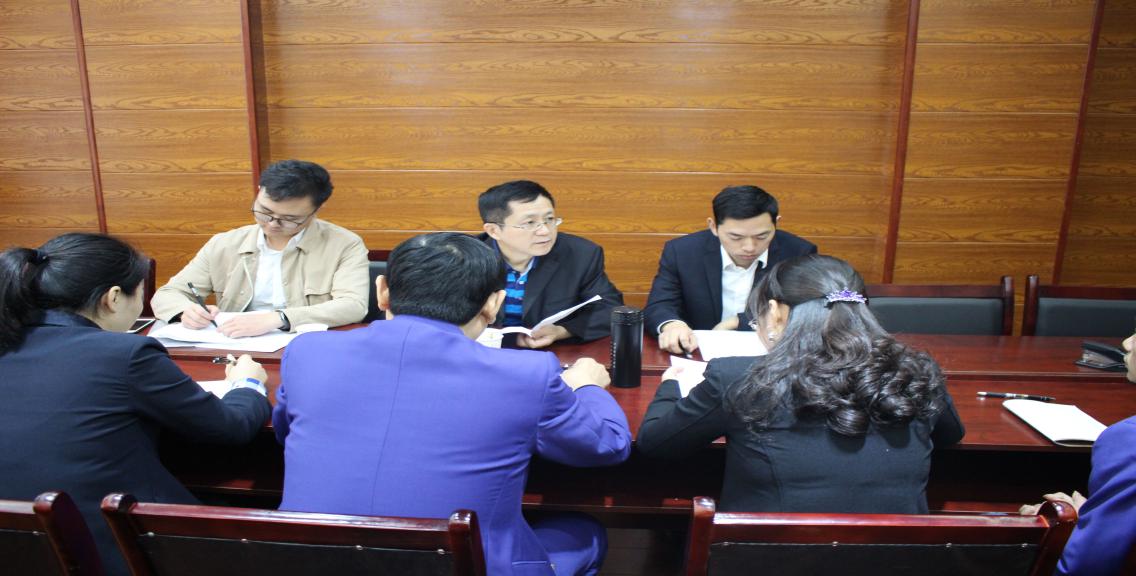 